Муниципальное общеобразовательное автономное учреждение«Средняя общеобразовательная школа №1»Зона свободных открытийИсследовательская работаТема: Здоровая нация – будущее РоссииАвтор работы:Шеремет  Михаил Алексеевич, 4 класс Руководитель:Нечаева Лариса Геннадьевнаучитель начальных классовШимановск 2023г.ОГЛАВЛЕНИЕI. Введение ………………………………………..…………..….............. 2Актуальность ............................................................................................. 2Цель. Задачи................................................................................................ 2II. Влияние вредных привычек на организм человека………................ 32.1. Привычки и их виды ………………………………………................ 32.2. «Вредная привычка»: курение ………………………………............ 42.3. «Вредная привычка»: алкоголь …………………………….............. 62.4. «Вредная привычка»: наркотики ……………………………........... 82.5. Борьба с вредными привычками...................................................... ..9III. Социологический опрос обучающихся (анкетирование)…............ 10IV. Заключение ………………………………………………….............. 10V. Список использованной литературы ……………………................. 11VI. Приложение…………………………………………………….........12-13
1                                 1.   Введение.         Мы дети -  будущее России, а своей Родине мы нужны здоровые, сильные, умные, полные энергии. Актуальность темы работы заключается в том, что в настоящее время здоровье большого количества людей страдает от наличия вредных привычек. Эти зависимости не рождаются сами по себе; в большинстве случаев они возникают от подражания другим, социальной неопределенности, психической и эмоциональной неуравновешенности.         Ещё хуже, когда дети делают из этих вредных привычек культ. С помощью них они «становятся старше», как сами считают, выделяются из миллионов сверстников, самовыражаются,  не осознавая, что совершив большую ошибку в молодости, сильно поплатятся своим здоровьем в будущем. Поэтому я решил изучить эти вопросы, чтобы наглядно увидеть распространение вредных привычек среди школьников, поскольку молодёжь является основой нашего общества. И рассказать одноклассникам  о вреде  и последствиях вредных привычек, и чтобы каждый  подумал о своем здоровье, о своем будущем.Цели:-выявление проблемы «вредных привычек» среди учеников четвертых классов школы;раскрыть смысл выражения «здоровая нация – будущее России»;Задачи: Изучить влияние «вредных привычек» алкоголизма, наркомании, курения на организм подростка. Наметить пути решения проблемы вредных привычек у подростков и формирования здорового образа жизни.  Провести соцопрос (анкетирование) среди обучающихся четвертых классов школы. Гипотеза: если мы будем знать, чем грозят нам «вредные привычки», то мы будем бережнее относиться к своему здоровью .Предмет изучения: «вредные привычки».Объект изучения: обучающиеся четвертых классов МОАУ СОШ№1Методы исследования:1.Поиск и анализ литературы по данной теме.2. Обобщение изученного материала.3. Проведение социологического опроса (анкетирования) по данной теме.4.Выводы.Практическая значимость работы.1.Повышение уровня знаний обучающихся о «вредных привычках.2.Повышение интереса обучающихся к здоровому образу жизни.2 2.1. Привычки и их видыПривычки – это форма нашего поведения. Полезные привычки помогают формированию гармонически развитой личности, вредные, наоборот тормозят ее становление. Привычки чрезвычайно устойчивы. Поэтому начиная с юного возраста важно выработать у себя полезные привычки и решительно бороться с вредными.К полезным привычкам можно отнести стремление к ЗОЖ (здоровый образ жизни), регулярным занятиям физическими упражнениями, повышению уровня знаний, чтению, посещению театра, кино, прослушиванию музыки. Все это обогащает человека, делает жизнь интереснее, способствует самосовершенствованию.Однако в школьные годы возникает немало и вредных привычек:     нерациональный режим дня и питания, интернет-зависимость, игровая зависимость (лудомания) и др. Но наиболее вредными являются курение, злоупотребление спиртными напитками, наркомания. Эти привычки могут незаметно перерасти в порок, способный разрушить жизнь человека.Рис.1 Вредные привычки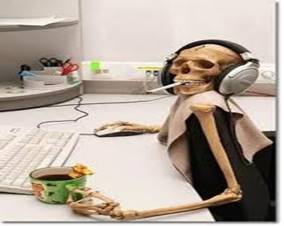 Вредные привычки обладают рядом особенностей    употребление алкоголя, наркотиков, курение разрушают здоровье человека,  и здоровье окружающих;    вредные привычки подчиняют себе все остальные действия человека;    вредные привычки вызывают привыкание;    избавиться от вредных привычек чрезвычайно трудно.Начало приобщения к вредным привычкам, как правило, относится к подростковому возрасту. 3 Основные причины приобщения подростков к вредным привычкам:-Отсутствие внутренней дисциплины и чувства ответственности. -Отсутствие мотивации, четко определенной жизненной цели.  Человек живёт сегодняшним днем, сиюминутными удовольствиями и не заботится о своем будущем, не задумывается о последствиях.-Ощущение неудовлетворенности, тревога и скука.Эта причина в основном у людей неуверенных в себе, с низкой самооценкой.-Трудности общения. Подростки  не имеют прочных дружеских связей, трудные отношения с родителями, учителями, окружающими,  легко попадают под дурное влияние. -Экспериментирование. Когда человек слышит от окружающих о приятных ощущениях от употребления вредных веществ, знает об их пагубных влияниях на организм, но хочет сам испытать эти ощущения. -Желание уйти от проблем. Все вредные вещества вызывают торможение в ЦНС, в результате которого человек «отключается» и как бы уходит от имеющихся у него проблем. Но это не выход из создавшегося положения — проблемы не разрешаются, а усугубляются, а время уходит.2.2.Курение.Курение - одна из наиболее распространенных вреднейших привычек. Табачные изделия готовятся из высушенных листьев табака.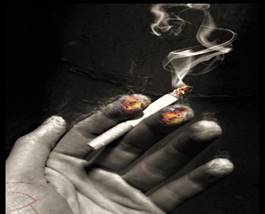 Рис.2 Курение В табачном дыме содержится более 4200 различных веществ, из которых свыше 200 опасны для организма человека. Среди них особенно вредны: никотин, табачный деготь, окись углерода (угарный газ) и др. Сильными отравляющими и разрушающими организм человека свойствами обладают содержащиеся в табачном дыму радиоактивные вещества и тяжелые металлы. У курильщиков они накапливаются в бронхах, легких, печени и почках.4У курящих людей в 20 раз чаще развиваются злокачественные опухоли легких, пищевода, желудка, гортани, почек, нижней губы и др. Никотин – это маслянистая прозрачная жидкость с неприятным запахом и горьким вкусом.Никотин является наркотиком — именно он вызывает пристрастие к табаку и является одним из самых опасных растительных ядов. Для человека смертельная доза никотина составляет: 50 – 100 мг, или 2 — 3 капли, — именно такая доза и поступает в кровь после выкуривания 20 — 25 сигарет. Курильщик не погибает потому, что такая доза вводится постепенно, не в один прием. Никотин относится к нервным ядам. В экспериментах на животных и наблюдения над курящими позволили установить, что никотин в малых дозах возбуждает нервные клетки, способствует учащению дыхания и сердцебиения, тошноте и рвоте. В больших дозах он тормозит, а затем парализует деятельность клеток ЦНС. Расстройства нервной системы проявляются понижением трудоспособности, дрожанием рук, ослаблением памяти.  Понятно, что курение  несовместимо с занятиями физической культурой и спортом.Табачный деготь – является исключительно сильным канцерогеном,  веществом, вызывающим раковые заболевания. Неудивительно, что рак губы у курящих встречается в 80 раз, легких в 67 раз, а рак желудка — в 12 раз чаще, чем у некурящих. Именно табачный деготь оказывает сильное разрушающее влияние на небные миндалины, разрушая их клетки и вызывает  развитие тонзиллита и ангины. Рис. 3 Состав табачного дыма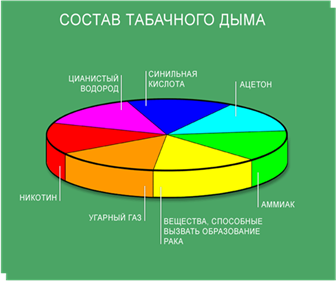 5Причинами курения подростков являются         курение родителей и ровесников        легкая  доступность сигарет         неловкость  отказаться от предлагаемой сигареты        ощущение, что окружающие одобряют курение        представление положительного образа курящего Анкетирование учащихся нашей школы показало, что первое знакомство с сигаретой у большинства школьников происходит чаще всего в возрасте 9-ти - 11 лет.Последствия курения для подростка:                        Отставание от сверстников в умственном и физическом развитии;                        Подверженность более частым заболеваниям из-за ослабленного иммунитета;                        Утомляемость, раздражительность, неврозы;                        Рак разных органов человека. 2.3. Алкоголь. До настоящего времени общепринятого определения алкоголизма нет. В быту термин «алкоголизм» означает неумеренное употребление спиртных напитков и является синонимом понятия пьянства.  Алкоголизм — это любая форма потребления алкоголя, которая превышает традиционную, принятую в обществе ''пищевую" норму или выходит за рамки социальных привычек данного общества.        По определению, принятому в медицине, «алкоголизм — заболевание, определяющееся патологическим влечением к спиртным напиткам (т. е. возникает психическая и физическая зависимость.        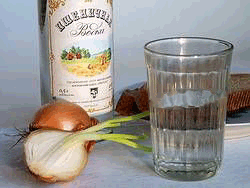 Рис.4 Алкоголь6Причины употребления алкоголя:       самоутверждение (что я, хуже других; хочу и пью; как другие),       символическое участие (не отставать от других);       снятие психологического напряжения;       желание казаться старше;       стремление подражать старшим;       любопытство.Последствия употребления алкоголя  для подростка:       цирроз печени  ( разрушение печени);       хронический гастрит желудка, язва;       воздействует на головной мозг, частые головные боли;       ускоряет биологическое старение – человек выглядит  гораздо старше своих лет;       приводит к развитию онкологических болезней;       неврозы и изменения психики.       Исследования, которые мы провели  среди учащихся  4 классов, показали, что подростков,  злостно употребляющих алкоголь нет. Но 23 чел. пробовали употреблять спиртные напитки.Причины, которые назвали обучающиеся это:       символическое участие;       любопытство;       желание казаться старше;       самоутверждение;       снятие психологического напряжения.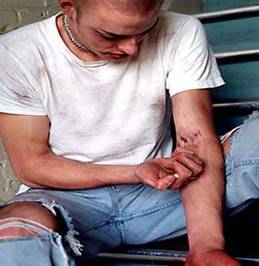 2.4.  Наркотики.Наркотик – это любое химическое соединение, которое воздействует на работу организма. Злоупотребление наркотиками – это их употребление любым путем.   Рис.5 Употребление наркотиков 
7Психоактивные наркотики: те, которые воздействуют на организм, вызывая изменения в поведении, вроде эйфории и галлюцинаций. Использование и зачастую производство многих наркотиков, которыми злоупотребляет большое число людей, запрещено во многих странах.   Причины злоупотребления наркотиками:       социальная согласованность ( в группе употребляют наркотик - чтобы показать принадлежность к этой группе тоже начинаешь употреблять наркотик);       удовольствие (ощущения хорошего самочувствия, мистическая эйфория);       любопытство в отношении наркотиков заставляет некоторых людей начать самим принимать наркотики;       неумение проводить досуг могут привести к скуке и потере интереса к жизни, и выходом  в этом случае могут показаться наркотики;       уход от физического стресса. Большинство людей умеют справляться с наиболее стрессовыми ситуациями их жизни, но некоторые пытаются найти убежище в форме наркотической зависимости. Наркотики часто становятся ложным центром, вокруг которого вращается их жизнь.Последствия употребления наркотиков  для подростка:Неустойчивая психика;Истощение организма и появление различных неизлечимых заболеваний, передающихся через кровь: ВИЧ, гепатит «С» и другие;Высокая смертность в молодом возрасте в результате отравления организма. В начальной школе нет обучающихся употребляющих наркотические средства.2. 5.   Борьба с вредными привычками.Мною  и моими одноклассниками разработаны брошюры, плакаты  призывающие бороться с вредными привычками, в защиту здорового образа жизни.        Считаю, что самая лучшая   борьба с вредными привычками — держаться подальше от людей, страдающими ими. Если  предлагают попробовать сигареты, алкогольные напитки, наркотики, надо попытаться уклониться под любым предлогом. Варианты могут быть разными:      Нет, я не хочу и вам не советую.      Нет, это помещает моим тренировкам.      Нет, я должен идти — у меня дела.      Нет, это вредно для меня.8        Самое главное вести здоровый  образ жизни, который исключает обретение вредных привычек.    Не позволять себе ни минуты незанятого времени. Принимать на себя дополнительные обязанности по дому, в школе. Больше времени уделять физическим упражнениям. Выбрать для себя один из видов спорта и постоянно совершенствоваться в нем.Посещать кружки по интересам.Больше читать, гулять на свежем воздухе.Посещать музеи, ходить в кино, на спектакли.III. Социологический опрос обучающихся (анкетирование)Я провел анкетирование. Приложение 1: Анкета «Вредные привычки»   Анкетирование проходило среди обучающихся 4 классов МОАУ СОШ№1. В нём приняли участие 72 человека.Цель: выявление отношения обучающихся  4 классов к  курению, употреблению алкоголя, наркотических или токсических веществ. Вопросы направлены на выявление отношения обучающихся к «вредным привычкам». Анализируя анкетирование можно сделать выводы, что  есть обучающиеся, которые пробовали  алкоголь (23 человека) и сигареты (11 человек ). Не пробовали наркотические или токсические вещества, и не имеют в своём окружении таких людей 72 обучающихся (100%).Проведя анализ работы, можно сделать вывод: обучающиеся нашей школы осознают  необходимость ведения здорового образа жизни.9Заключение.       В ходе работы над проектом -   раскрыл  для себя  смысл проблемы «Здоровая нация – будущее России».      Попытался  описать суть вредных привычек и их пагубное влияние на подростков, наметить пути решения проблемы вредных привычек  и формирования здорового образа жизни у ребят.     Проблема, которую  попытался раскрыть в своей работе, волнует не только обучающихся.  Мы часто говорим об этом с учителями на уроках и с одноклассниками во время школьных перемен. Вредные привычки, такие как: алкоголизм, курение, наркомания наносят непоправимый вред не только самому человеку, а его семье, коллективу  и в целом обществу. Люди, которые длительное время злоупотребляют алкоголем, долгое время курят  или употребляют  наркотики, они укорачивают себе жизнь не на один десяток лет или вообще умирают в молодом возрасте. У таких людей чаще всего дети рождаются слабыми, неполноценными. У каждого существует свое особое мнение, но мы едины в одном: здоровье надо беречь. Ведь здоровье каждого человека – это здоровье нашей нации.    Нам надо  пересмотреть свой образ жизни, задуматься  над тем, какое будет в дальнейшем   поколение. От этого зависит будущее Родины. Здоровое поколение - здоровая нация!10Библиографический список.1.Буянов М.И. Размышления о наркомании: Книга для учителя. – М.: Просвещение, 1990г. .2. Гопкова Л.Л. Почему это опасно. – М: Просвещение, 1989г.
3.Запорожченко В.Г « Образ жизни и вредные привычки» М.: Медицина, 1985г.
4. Матвеева Е.М., «Профилактика вредных привычек». М: «Глобус», 2007 год5. Обухова Л. А., Лемяскина Н. А., Жиренко О. Е. «Новые 135 уроков здоровья, или Школа докторов природы (1-4 классы)», Москва, ВАКО, 2007г.6.Ягодинский В. Н. « Школьнику о вреде никотина и алкоголя. – М.: Просвещение,1986г. 6. Кулинич Г. Г. «Вредные привычки: профилактика зависимостей. 1-4 классы», Москва, ВАКО, 2009г.
Интернет-ресурсыhttp://rudocs.exdat.com/docs/index-85727.htmlhttp://www.rasteniya-lecarstvennie.ruhttp://www.coolreferat.com/https://yandex.ua/images/search?text=вредные%20привычки%20картинки&stype=image&lr=143&source=wiz http://ru.wikipedia.org/11Приложение 1Анкета «Вредные привычки»Цель: выявление отношения обучающихся 4 классов к  курению, употреблению алкоголя, наркотических или токсических веществ. Вопросы направлены на выявление отношения обучающихся к «Вредным привычкам».Анкета1. Курят ли родители (один из родителей)а) да-63 чел.б) нет-92. Куришь ли ты  (пробовал курить)а) да(пробовал)-11б) нет-613. Отметь мотивы, по которым, на твой взгляд, чаще всего начинают курить подростки:а) от нечего делать; за компанию; баловство; хочется быть взрослым;б) успокаивает; для снятия напряжения; поднимает настроение;4.Влияет ли курение на здоровьеа) да-68б) нет-45. Знаете ли вы, что такое пассивное курение?а) да-44б) нет-286. Употреблял ли ты спиртные напитки?а) да-23б) нет-497. Если ты пробовал спиртные напитки, то почему?а) интересб) за компанию8. Есть ли у тебя друзья или знакомые, пробовавшие наркотическое или токсическое вещество?а) да;б) нет;9). Пробовал ли ты сам наркотические или токсические вещества?а) да;б) нет;Приложение 2Брошюра «Спорт – альтернатива вредным привычкам»